﻿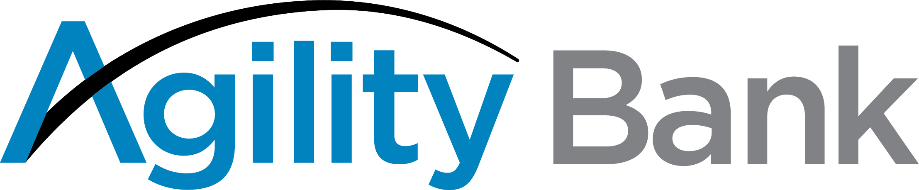 Houston Community Businesses to BenefitFrom Women-Led Banking PartnershipAgility Bank (in organization) and DCI to BringForward-Leaning Technology to Houston Business Bank ClientsHouston, Texas, March 31, 2021 – Agility Bank, National Association (in organization), primarily owned and led by women, announced today its partnership with Data Center Inc. (DCI), a woman-led developer of leading bank technologies for community banks.“DCI really understood what Agility Bank (in organization) is trying to bring all to of our clients--a secure, digital-forward platform for on-demand, ‘anywhere/anytime’ banking, supported by our personal hands-on service and expertise” said Lauren Sparks, founder, chairwoman and CEO of Agility Bank (in organization). “We believe the future of community banking is in working with companies like DCI that are ready to adopt new ideas as our clients’ needs evolve. We will use current technology in innovative ways to make everyone’s lives easier and more productive.”Noted Sarah Fankhauser, president and CEO of DCI: “When the Agility team came to us, their first requirement for core technology was that it be flexible and able to help the bank bring new products and programs quickly to the market. Our 57-year history is built on just that—collaborating with our clients to develop new ways our technologies can help them better serve their community businesses and customers.”Agility Bank chose the DCI iCore360® cloud-based core to hit the ground running with a single, secure source of business intelligence and workflow automation that the Bank’s leadership feels will simplify operations and seamlessly integrate with other business service applications for a lower total cost of operation. The Bank is also adding the DCI iCoreGO™digital suite so Agility’s clients can be connected anytime, anywhere, on any device with a single sign-on. This will give clients direct access to bill pay, eStatements, mobile/merchant capture, card alerts/blocking, P2P payments, transfers, ACH, cash management, positive pay, and more.“The ability to open our bank day one with this technology-based suite for our clients is a tremendous benefit,” added Sparks. “This full suite, along with the ability to easily integrate other fintech solutions, will support our goal to always be at the leading edge of this technology evolution. As we listen to our clients about what they want and need to run their businesses successfully, DCI will be that pivot partner to help us quickly bring new solutions to our clients. That kind of agility is huge!”Fankhauser concluded: “Innovation comes in many forms, but the key to our success is in developing both our technology and client relationships to quickly be nimble and agile as needed. This is particularly true in collaboration with visionary clients like Agility, where we find useful ways to maximize proven technology from the outset and then adapt and build on it in new ways. We feel Agility and DCI are a perfect match and are very proud their leadership chose us to help them pursue the next generation of community banking in Houston and beyond.”Agility Bank (in organization) is set to open in the second quarter of 2021. Its operations headquarters will be at 2401 North Shepherd. But as Sparks, noted: “The capabilities that DCI brings to the table will enable us not only to grow in Houston but expand our digital footprint.”